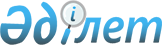 "2018-2020 жылдарға арналған Уәлиханов ауданының бюджеті туралы" Уәлиханов аудандық мәслихатының 2017 жылғы 22 желтоқсандағы № 2-20 с шешіміне өзгерістер енгізу туралыСолтүстік Қазақстан облысы Уәлиханов аудандық мәслихатының 2018 жылғы 16 сәуірдегі № 2-25 с шешімі. Солтүстік Қазақстан облысының Әділет департаментінде 2018 жылғы 25 сәуірде № 4678 болып тіркелді
      Қазақстан Республикасының 2008 жылғы 4 желтоқсандағы Бюджет кодексінің 106 бабына және 109 бабының 5-тармағына, "Қазақстан Республикасындағы жергілікті мемлекеттік басқару және өзін-өзі басқару туралы" Қазақстан Республикасының 2001 жылғы 23 қаңтардағы Заңының 6 бабы 1 тармағының 1) тармақшасына және "Құқықтық актілер туралы" Қазақстан Республикасының 2016 жылғы 6 сәуірдегі Заңының 26 бабына сәйкес Уәлиханов аудандық мәслихаты ШЕШІМ ҚАБЫЛДАДЫ:
      1. "2018-2020 жылдарға арналған Уәлиханов ауданының бюджеті туралы" Уәлиханов аудандық мәслихатының 2017 жылғы 22 желтоқсандағы №2-20 с шешіміне (Нормативтік құқықтық актілерді мемлекеттік тіркеу тізілімінде №4484 болып тіркелген, Қазақстан Республикасы нормативтік құқықтық актілерінің эталондық бақылау банкіне 2018 жылғы 22 қаңтарда жарияланған) келесі өзгерістер енгізілсін:
      1 тармақ мынадай редакцияда мазмұндалсын:
       "1. Сәйкесінше қосымшаға сәйкес 2018-2020 жылдарға, соның ішінде 2018 жылға арналған Уәлиханов аудандық бюджеті келесі көлемдерде бекітілсін: 
      1) кірістер – 3 158 360 мың теңге, соның ішінде мыналар бойынша:
      салықтық түсімдер – 405 766 мың теңге; 
      салықтық емес түсімдер – 22 845 мың теңге;
      негізгі капиталды сатудан түсетін түсімдер – 11 000 мың теңге;
      трансферттер түсімі – 2 718 749 мың теңге;
      2) шығындар – 3 159 952,9 мың теңге;
      3) таза бюджеттік кредиттеу – 44 762 мың теңге, оның ішінде:
      бюджеттік кредиттер – 61 327 мың теңге;
      бюджеттік кредиттерді өтеу – 16 565 мың теңге;
      4) қаржылық активтерімен операциялар бойынша сальдо – 0 мың теңге, оның iшiнде:
      қаржы активтерін сатып алу – 0 мың теңге;
      мемлекеттiң қаржы активтерiн сатудан түсетiн түсiмдер – 0 мың теңге;
      5) бюджет тапшылығы (профициті) – - 46 354,9 мың теңге;
      6) бюджет тапшылығын қаржыландыру (профицитін пайдалану) – 46 354,9 мың теңге, оның ішінде:
      қарыздар түсімі – 61 327 мың теңге;
      қарыздарды өтеу – 16 565 мың теңге;
      бюджет қаражатының пайдаланылатын қалдықтары – 1 592,9 мың теңге.".
      Көрсетілген шешімге 1 қосымшасы осы шешімнің қосымшасына сәйкес жаңа редакцияда мазмұндалсын.
      2. Осы шешім 2018 жылдың 1 қаңтарынан бастап қолданысқа енгізіледі. 2018 жылға арналған Уәлиханов ауданының бюджеті
      Кестенің жалғасы
					© 2012. Қазақстан Республикасы Әділет министрлігінің «Қазақстан Республикасының Заңнама және құқықтық ақпарат институты» ШЖҚ РМК
				
      VІ шақырылған

      ХXV сессия төрағасы,

      Уәлиханов аудандық

      мәслихатының хатшысы

Б.Кәдіров
Уәлиханов аудандық
маслихатының
2018 жылғы 16 сәуірдегі №2-25с
шешіміне қосымшаУәлиханов аудандық маслихатының 2017 жылғы 22 желтоқсандағы № 2-20с шешіміне 1 қосымша
Санаты
Санаты
Санаты
Атауы
Сомасы, мың теңге
Сыныбы 
Сыныбы 
Атауы
Сомасы, мың теңге
Ішкі сыныбы
Атауы
Сомасы, мың теңге
1
2
3
1) Кірістер
3158360
1
Салықтық түсімдер
405766
01
Табыс салығы
4256
2
Жеке табыс салығы
4256
03
Әлеуметтiк салық
192939
1
Әлеуметтiк салық
192939
04
Меншiкке салынатын салықтар
87471
1
Мүлiкке салынатын салықтар
70169
3
Жер салығы
852
4
Көлiк құралдарына салынатын салық
10450
5
Бірыңғай жер салығы
6000
05
Тауарларға, жұмыстарға және қызметтерге салынатын iшкi салықтар
118600
2
Акциздер 
1600
3
Табиғи және басқа да ресурстарды пайдаланғаны үшiн түсетiн түсiмдер
110000
4
Кәсiпкерлiк және кәсiби қызметтi жүргiзгенi үшiн алынатын алымдар
7000
08
Заңдық маңызы бар әрекеттерді жасағаны және (немесе) оған уәкілеттігі бар мемлекеттік органдар немесе лауазымды адамдар құжаттар бергені үшін алынатын міндетті төлемдер
2500
1
Мемлекеттік баж
2500
2
Салықтық емес түсімдер
22845
01
Мемлекеттік меншіктен түсетін кірістер
17745
5
Мемлекет меншігіндегі мүлікті жалға беруден түсетін кірістер
4084
7
Мемлекеттік бюджеттен берілген кредиттер бойынша сыйақылар
19,7
9
Мемлекет меншігінен түсетін басқа да кірістер
13641,3
02
Мемлекеттік бюджеттен қаржыландырылатын мемлекеттік мекемелердің тауарларды (жұмыстарды, қызметтерді) өткізуінен түсетін түсімдер
100
1
Мемлекеттік бюджеттен қаржыландырылатын мемлекеттік мекемелердің тауарларды (жұмыстарды, қызметтерді) өткізуінен түсетін түсімдер
100
06
Басқа да салықтық емес түсiмдер
5000
1
Басқа да салықтық емес түсiмдер
5000
3
Негізгі капиталды сатудан түсетін түсімдер
11000
01
Мемлекеттік мекемелерге бекітілген мемлекеттік мүлікті сату
2000
1
Мемлекеттiк мекемелерге бекiтiлген мемлекеттiк мүлiктi сату
2000
03
Жердi және материалдық емес активтердi сату
9000
1
Жерді сату
9000
4
Трансферттер түсімі
2718749
02
Мемлекеттiк басқарудың жоғары тұрған органдарынан түсетiн трансферттер
2718749
2
Облыстық бюджеттен түсетiн трансферттер
2718749
Функционалдық топ
Функционалдық топ
Функционалдық топ
Атауы
Сомасы, мың теңге
Әкімшісі
Атауы
Сомасы, мың теңге
Бағдарлама
Атауы
Сомасы, мың теңге
1
2
3
2) Шығындар
3159952,9
1
Жалпы сипаттағы мемлекеттiк қызметтер 
267602
112
Аудан (облыстық маңызы бар қала) мәслихатының аппараты
17008
001
Аудан (облыстық маңызы бар қала) мәслихатының қызметін қамтамасыз ету жөніндегі қызметтер
17008
122
Аудан (облыстық маңызы бар қала) әкімінің аппараты
90332
001
Аудан (облыстық маңызы бар қала) әкімінің қызметін қамтамасыз ету жөніндегі қызметтер
90100
003
Мемлекеттік органның күрделі шығыстары
232
123
Қаладағы аудан, аудандық маңызы бар қала, кент, ауыл, ауылдық округ әкімінің аппараты
113792
001
Қаладағы аудан, аудандық маңызы бар қаланың, кент, ауыл, ауылдық округ әкімінің қызметін қамтамасыз ету жөніндегі қызметтер
106152
022
Мемлекеттік органның күрделі шығыстары
7640
459
Ауданның (облыстық маңызы бар қаланың) экономика және қаржы бөлімі
1480
003
Салық салу мақсатында мүлікті бағалауды жүргізу
559
010
Жекешелендіру, коммуналдық меншікті басқару, жекешелендіруден кейінгі қызмет және осыған байланысты дауларды реттеу
921
495
Ауданның (облыстық маңызы бар қаланың) сәулет, құрылыс, тұрғын үй-коммуналдық шаруашылығы, жолаушылар көлігі және автомобиль жолдары бөлімі
16769
001
Жергілікті деңгейде сәулет, құрылыс, тұрғын үй-коммуналдық шаруашылық, жолаушылар көлігі және автомобиль жолдары саласындағы мемлекеттік саясатты іске асыру жөніндегі қызметтер
16769
459
Ауданның (облыстық маңызы бар қаланың) экономика және қаржы бөлімі
28221
001
Ауданның (облыстық маңызы бар қаланың) экономикалық саясаттын қалыптастыру мен дамыту, мемлекеттік жоспарлау, бюджеттік атқару және коммуналдық меншігін басқару саласындағы мемлекеттік саясатты іске асыру жөніндегі қызметтер
28221
2
Қорғаныс
9299
122
Аудан (облыстық маңызы бар қала) әкімінің аппараты
9299
005
Жалпыға бірдей әскери міндетті атқару шеңберіндегі іс-шаралар
5299
006
Аудан (облыстық маңызы бар қала) ауқымындағы төтенше жағдайлардың алдын алу және оларды жою
3000
007
Аудандық (қалалық) ауқымдағы дала өрттерінің, сондай-ақ мемлекеттік өртке қарсы қызмет органдары құрылмаған елдi мекендерде өрттердің алдын алу және оларды сөндіру жөніндегі іс-шаралар
1000
3
Қоғамдық тәртіп, қауіпсіздік, құқықтық, сот, қылмыстық-атқару қызметі
1500
495
Ауданның (облыстық маңызы бар қаланың) сәулет, құрылыс, тұрғын үй-коммуналдық шаруашылығы, жолаушылар көлігі және автомобиль жолдары бөлімі
1500
019
Елдi мекендерде жол қозғалысы қауiпсiздiгін қамтамасыз ету
1500
4
Бiлiм беру
1910332
464
Ауданның (облыстық маңызы бар қаланың) білім бөлімі
242066
009
Мектепке дейінгі тәрбие мен оқыту ұйымдарының қызметін қамтамасыз ету
116132
040
Мектепке дейінгі білім беру ұйымдарында мемлекеттік білім беру тапсырысын іске асыруға
125934
464
Ауданның (облыстық маңызы бар қаланың) білім бөлімі
1587202
003
Жалпы білім беру
1541254
006
Балаларға қосымша білім беру
23564
005
Ауданның (облыстық маңызы бар қаланың) мемлекеттік білім беру мекемелер үшін оқулықтар мен оқу-әдiстемелiк кешендерді сатып алу және жеткізу
22384
465
Ауданның (облыстық маңызы бар қаланың) дене шынықтыру және спорт бөлімі
43199
017
Балалар мен жасөспірімдерге спорт бойынша қосымша білім беру
43199
464
Ауданның (облыстық маңызы бар қаланың) білім бөлімі
37865
001
Жергілікті деңгейде білім беру саласындағы мемлекеттік саясатты іске асыру жөніндегі қызметтер
17542
015
Жетім баланы (жетім балаларды) және ата-аналарының қамқорынсыз қалған баланы (балаларды) күтіп-ұстауға қамқоршыларға (қорғаншыларға) ай сайынға ақшалай қаражат төлемі
8572
029
Балалар мен жасөспірімдердің психикалық денсаулығын зерттеу және халыққа психологиялық-медициналық-педагогикалық консультациялық көмек көрсету
11751
6
Әлеуметтiк көмек және әлеуметтiк қамсыздандыру
257665
464
Ауданның (облыстық маңызы бар қаланың) білім бөлімі
4643
030
Патронат тәрбиешілерге берілген баланы (балаларды) асырап бағу 
4643
451
Ауданның (облыстық маңызы бар қаланың) жұмыспен қамту және әлеуметтік бағдарламалар бөлімі
187314
002
Жұмыспен қамту бағдарламасы
128739
005
Мемлекеттік атаулы әлеуметтік көмек 
19858
007
Жергілікті өкілетті органдардың шешімі бойынша мұқтаж азаматтардың жекелеген топтарына әлеуметтік көмек
16921
010
Үйден тәрбиеленіп оқытылатын мүгедек балаларды материалдық қамтамасыз ету
615
014
Мұқтаж азаматтарға үйде әлеуметтiк көмек көрсету
21181
451
Ауданның (облыстық маңызы бар қаланың) жұмыспен қамту және әлеуметтік бағдарламалар бөлімі
43183
001
Жергілікті деңгейде халық үшін әлеуметтік бағдарламаларды жұмыспен қамтуды қамтамасыз етуді іске асыру саласындағы мемлекеттік саясатты іске асыру жөніндегі қызметтер
31029
011
Жәрдемақыларды және басқа да әлеуметтік төлемдерді есептеу, төлеу мен жеткізу бойынша қызметтерге ақы төлеу
411
050
Қазақстан Республикасында мүгедектердің құқықтарын қамтамасыз ету және өмір сүру сапасын жақсарту жөніндегі 2012 - 2018 жылдарға арналған іс-шаралар жоспарын іске асыру
11743
451
Ауданның (облыстық маңызы бар қаланың) жұмыспен қамту және әлеуметтік бағдарламалар бөлімі
22525
023
Жұмыспен қамту орталықтарының қызметін қамтамасыз ету
22525
7
Тұрғын үй-коммуналдық шаруашылық
215688
123
Қаладағы аудан, аудандық маңызы бар қала, кент, ауыл , ауылдық округ әкімінің аппараты
120
008
Елді мекендердегі көшелерді жарықтандыру
120
495
Ауданның (облыстық маңызы бар қаланың) сәулет, құрылыс, тұрғын үй-коммуналдық шаруашылығы, жолаушылар көлігі және автомобиль жолдары бөлімі
215568
016
Сумен жабдықтау және су бұру жүйесінің жұмыс істеуі
113368
058
Ауылдық елді мекендердегі сумен жабдықтау және су бұру жүйелерін дамыту
100900
031
Елдi мекендердiң санитариясын қамтамасыз ету
1300
8
Мәдениет, спорт, туризм және ақпараттық кеңістiк
171062,5
123
Қаладағы аудан, аудандық маңызы бар қала, кент, ауыл, ауылдық округ әкімінің аппараты
34187
006
Жергілікті деңгейде мәдени-демалыс жұмыстарын қолдау
34187
455
Ауданның (облыстық маңызы бар қаланың) мәдениет және тілдерді дамыту бөлімі
25624
003
Мәдени-демалыс жұмысын қолдау
25624
465
Ауданның (облыстық маңызы бар қаланың) дене шынықтыру және спорт бөлімі
16858
001
Жергілікті деңгейде дене шынықтыру және спорт саласындағы мемлекеттік саясатты іске асыру жөніндегі қызметтер
10820
006
Аудандық (облыстық маңызы бар қалалық) деңгейде спорттық жарыстар өткiзу
1307
007
Әртүрлi спорт түрлерi бойынша аудан (облыстық маңызы бар қала) құрама командаларының мүшелерiн дайындау және олардың облыстық спорт жарыстарына қатысуы
4731
456
Ауданның (облыстық маңызы бар қаланың) ішкі саясат бөлімі
8091
002
Мемлекеттік ақпараттық саясат жүргізу жөніндегі қызметтер
8091
495
Ауданның (облыстық маңызы бар қаланың) сәулет, құрылыс, тұрғын үй-коммуналдық шаруашылығы, жолаушылар көлігі және автомобиль жолдары бөлімі
19765,5
021
Cпорт объектілерін дамыту
19765,5
455
Ауданның (облыстық маңызы бар қаланың) мәдениет және тілдерді дамыту бөлімі
35120
006
Аудандық (қалалық) кiтапханалардың жұмыс iстеуi
34644
007
Мемлекеттiк тiлдi және Қазақстан халқының басқа да тiлдерін дамыту
476
456
Ауданның (облыстық маңызы бар қаланың) ішкі саясат бөлімі
20504
001
Жергілікті деңгейде ақпарат, мемлекеттілікті нығайту және азаматтардың әлеуметтік сенімділігін қалыптастыру саласында мемлекеттік саясатты іске асыру жөніндегі қызметтер
11390
003
Жастар саясаты саласында іс-шараларды іске асыру
9114
455
Ауданның (облыстық маңызы бар қаланың) мәдениет және тілдерді дамыту бөлімі
10913
001
Жергілікті деңгейде тілдерді және мәдениетті дамыту саласындағы мемлекеттік саясатты іске асыру жөніндегі қызметтер
10913
10
Ауыл, су, орман, балық шаруашылығы, ерекше қорғалатын табиғи аумақтар, қоршаған ортаны және жануарлар дүниесін қорғау, жер қатынастары
128401,9
459
Ауданның (облыстық маңызы бар қаланың) экономика және қаржы бөлімі
12053
099
Мамандарға әлеуметтік қолдау көрсету жөніндегі шараларды іске асыру
12053
462
Ауданның (облыстық маңызы бар қаланың) ауыл шаруашылығы бөлімі
19727
001
Жергілікті деңгейде ауыл шаруашылығы саласындағы мемлекеттік саясатты іске асыру жөніндегі қызметтер
19727
473
Ауданның (облыстық маңызы бар қаланың) ветеринария бөлімі
84028,9
001
Жергілікті деңгейде ветеринария саласындағы мемлекеттік саясатты іске асыру жөніндегі қызметтер
10806
005
Мал көмінділерінің (биотермиялық шұңқырлардың) жұмыс істеуін қамтамасыз ету
1500
006
Ауру жануарларды санитарлық союды ұйымдастыру
2190
007
Қаңғыбас иттер мен мысықтарды аулауды және жоюды ұйымдастыру
800
009
Жануарлардың энзоотиялық аурулары бойынша ветеринариялық іс-шараларды жүргізу
5955
010
Ауыл шаруашылығы жануарларын сәйкестендіру жөніндегі іс-шараларды өткізу
2127
011
Эпизоотияға қарсы іс-шаралар жүргізу
46205,9
047
Жануарлардың саулығы мен адамның денсаулығына қауіп төндіретін, алып қоймай залалсыздандырылған (зарарсыздандырылған) және қайта өңделген жануарлардың, жануарлардан алынатын өнімдер мен шикізаттың құнын иелеріне өтеу
14445
463
Ауданның (облыстық маңызы бар қаланың) жер қатынастары бөлімі
12593
001
Аудан (облыстық маңызы бар қала) аумағында жер қатынастарын реттеу саласындағы мемлекеттік саясатты іске асыру жөніндегі қызметтер
12593
12
Көлiк және коммуникация
36300
495
Ауданның (облыстық маңызы бар қаланың) сәулет, құрылыс, тұрғын үй-коммуналдық шаруашылығы, жолаушылар көлігі және автомобиль жолдары бөлімі
36300
023
Автомобиль жолдарының жұмыс істеуін қамтамасыз ету
10000
045
Аудандық маңызы бар автомобиль жолдарын және елді-мекендердің көшелерін күрделі және орташа жөндеу
25000
039
Әлеуметтік маңызы бар қалалық (ауылдық), қала маңындағы және ауданішілік қатынастар бойынша жолаушылар тасымалдарын субсидиялау
1300
13
Басқалар
29045
123
Қаладағы аудан, аудандық маңызы бар қала, кент, ауыл, ауылдық округ әкімінің аппараты
12671
040
Өңірлерді дамытудың 2020 жылға дейінгі бағдарламасы шеңберінде өңірлерді экономикалық дамытуға жәрдемдесу бойынша шараларды іске асыру
12671
469
Ауданның (облыстық маңызы бар қаланың) кәсіпкерлік бөлімі
8815
001
Жергілікті деңгейде кәсіпкерлікті дамыту саласындағы мемлекеттік саясатты іске асыру жөніндегі қызметтер
8815
459
Ауданның (облыстық маңызы бар қаланың) экономика және қаржы бөлімі
7559
012
Ауданның (облыстық маңызы бар қаланың) жергілікті атқарушы органының резерві 
7559
14
Борышқа қызмет көрсету
19,7
459
Ауданның (облыстық манызы бар қаланың) экономика және қаржы бөлімі
19,7
021
Жергiлiктi атқарушы органдардың облыстық бюджеттен қарыздар бойынша сыйақылар мен өзге де төлемдердi төлеу бойынша борышына қызмет көрсету
19,7
15
Трансферттер
133037,8
459
Ауданның (облыстық маңызы бар қаланың) экономика және қаржы бөлімі
133037,8
006
Пайдаланылмаған (толық пайдаланылмаған) нысаналы трансферттерді қайтару
505,8
024
Заңнаманы өзгертуге байланысты жоғары тұрған бюджеттің шығындарын өтеуге төменгі тұрған бюджеттен ағымдағы нысаналы трансферттер
105279
038
Субвенциялар
22753
051
Жергілікті өзін-өзі басқару органдарына берілетін трансферттер
4500
3) Таза бюджеттік кредиттеу
44 762
Бюджеттік кредиттер
61 327
10
Ауыл, су, орман, балық шаруашылығы, ерекше қорғалатын табиғи аумақтар, қоршаған ортаны және жануарлар дүниесін қорғау, жер қатынастары
61 327
459
Ауданның (облыстық маңызы бар қаланың) экономика және қаржы бөлімі
61 327
018
Мамандарды әлеуметтік қолдау шараларын іске асыру үшін бюджеттік кредиттер
61 327
Санаты
Санаты
Санаты
Атауы
Сомасы, мың теңге
Сыныбы 
Сыныбы 
Атауы
Сомасы, мың теңге
Ішкі сыныбы
Атауы
Сомасы, мың теңге
5
Бюджеттік кредиттерді өтеу
16 565
01
Бюджеттік кредиттерді өтеу
16 565
1
Мемлекеттік бюджеттен берілген бюджеттік кредиттерді өтеу
16 565
4) Қаржы активтерімен операциялар бойынша сальдо
0
Функционалдық топ
Функционалдық топ
Функционалдық топ
Атауы
Сомасы, мың теңге
Әкімшісі
Әкімшісі
Атауы
Сомасы, мың теңге
Бағдарлама
Атауы
Сомасы, мың теңге
Қаржылық активтерді сатып алу
0
13
Өзгелер
0
495
Ауданның (облыстық маңызы бар қаланың) сәулет, құрылыс, тұрғын үй-коммуналдық шаруашылығы, жолаушылар көлігі және автомобиль жолдары бөлімі
0
065
Заңды тұлғалардың жарғылық капиталын қалыптастыру немесе ұлғайту
0
Санаты
Санаты
Санаты
Атауы
Сомасы, мың теңге
Сыныбы 
Сыныбы 
Атауы
Сомасы, мың теңге
Ішкі сыныбы
Атауы
Сомасы, мың теңге
6
Мемлекеттің қаржы активтерін сатудан түсетін түсімдер 
0
01
Мемлекеттің қаржы активтерін сатудан түсетін түсімдер 
0
1
Елдiң iшiндегі қаржылық активтердi сатудан түсiмдер 
0
5) Бюджет тапшылығы (профициті)
-46 354,9
6) Бюджет тапшылығын қаржыландыру (профицитін пайдалану):
46 354,9
7
Қарыздар түсімі 
61 327
01
Мемлекеттік ішкі қарыздар
61 327
2
Қарыз алу келісім-шарттары
61 327
Функционалдық топ
Функционалдық топ
Функционалдық топ
Атауы
Сомасы, мың теңге
Әкімшісі
Әкімшісі
Атауы
Сомасы, мың теңге
Бағдарлама
Атауы
Сомасы, мың теңге
16
Қарыздарды өтеу
16 565
459
Ауданның (облыстық маңызы бар қаланың) экономика және қаржы бөлімі
16 565
005
Жергілікті атқарушы органның жоғары тұрған бюджет алдындағы борышын өтеу
16 565
Санаты
Санаты
Санаты
Атауы
Сомасы, мың теңге
Сыныбы 
Сыныбы 
Атауы
Сомасы, мың теңге
Ішкі сыныбы
Атауы
Сомасы, мың теңге
8
Бюджет қаражатының пайдаланылатын қалдықтары
1 592,9
01
Бюджет қаражаты қалдықтары
1 592,9
1
Бюджет қаражатының бос қалдықтары
1 592,9